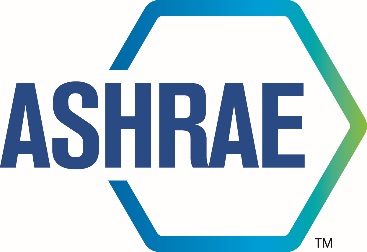 1791 Tullie Circle, N.E./Atlanta, GA  30329404-636-8400APPROVEDTC/TG/MTG/TRG MINUTES COVER SHEET(Minutes of all Meetings are to be distributed to all persons listed below within 60 days following the meeting.)TC/TG/MTG/TRG No.		TC 1.11					DATE		5/21/2019	TC/TG/MTG/TRG TITLE		Electric Motors & Motor Controls						DATE OF MEETING 		15. January 2019		LOCATION		Atlanta, GA		ASHRAE TC/TG/TRG ACTIVITIES SHEETDATE: 15. January, 2018TC/TG/TRG NO.: TC 1.11 	TC/TG/TRG TITLE: Electric Motors and Motor ControlsCHAIRMAN:	Paul Lin   VICE CHAIRMAN:  Chandra Gollapudi SECRETARY: Rick HeidenASHRAE TC 1.11 Electric Motors and Motor ControlsMinutes for the Meeting atAtlanta, GATuesday, January 15, 2019CALL TO ORDERIntroduction of Members and Guests.Technical Committee 1.11 was called to order at 1:02 PM by Chair Paul Lin.  Paul first reviewed the ASHRAE ethics commitment.  Technical Committee member and guest introductions were made and an attendance sheet was circulated.  Paul asked for additions to the agenda and there were none.  The membership list was reviewed and a quorum was established with 7 of 9 voting members present.APPROVAL OF MINUTES AND REVIEW OF ACTION ITEMSPaul asked if everyone reviewed the minutes from Houston and if there were any additions/corrections;  None were discussed.  It was noted several draft minutes from past meetings require approval.  VOTEKen Fonstad made a motion to approve minutes from Chicago with a second by Armin Hauer.  There was no additional discussion and the motion passed 7-0-0-2-CVVOTEArmin Hauer made a motion to approve minutes including Houston Draft 1, Long Beach Draft 1 and Las Vegas Draft 2 with a second from Billy Rhinehart.  There was no additional discussion and the motion passed 6-0-0-2-CNV.Report Action Items:None.TC MEMBERSHIP and COMMITTEE APPOINTMENTSPaul reminded everyone of their assigned committee positions for the 2019-2020 term as follows:Chair			Paul LinVC			Chandra GollapudiSecretary		Rick HeidenResearch		Sage TomlinsonStandards		Armin HauerPrograms		Chandra GollapudiHandbook		Tom LoweryWebmaster		Paul LinMembership		Jerry EdwardsThe membership roster shows 57 total members including liaisons with 9 voting members.CHAIR REPORT: Paul LinPaul downloaded the latest roster to send out the agenda and minutes.  Paul established quorum with 7 voting members present of 9 total voting membersTopic - TAC letter to consolidate TC’s.Discussion – Combine all the prime movers of HVAC (fan’s, compressors and components within) TC 1.11, 8.1 and 8.2Combine FG’s to align with ASHRAE’s missionTC 1.9 would be a likely candidate for inclusionQuestions from TAC and proposed comments by TCWe are looking for your input on potential synergies with other functional groups, for example, if you FG were to reform with 1 or 2 other groups, which ones do you think most align with your current scope?Proposed TC response  TC 1.9, 1.11, 5.1, 8.1, 8.2 I am excited about?Proposed TC response  none discussed at meeting I would like to propose?Proposed TC response  Have one meeting a year and one conference callI think we will have difficulty with?Proposed TC response  1) Administration of handbooks, research and programs and 2) How to hash out technical topics in sufficient depth Topic - Up and coming meetingsIn order  Kansas City, Orlando, AustinSUBCOMMITTEE REPORTSStandards: Armin HauerStandard 205P – Standard Representation of Performance Simulation Data for HVAC&R and Other Facility Equipment.  The initial approach of the standard specifies data models using the performance map.  AMCA 214 – Model Fan Efficiency Regulation for Stand-Alone Commercial and Industrial Fans – call members Armin presented an overview of the standard which will be include in the minutes from this meetingResearch: (TC Discussion) RTAR/WS StatusWS 1793 Development of Method of Test for Motor Component Thermal Conductivity [TC8.2 lead, 8.2 & 1.11 co-sponsor]-RAC returned with comments around lack of co-funding and some question on benefit to ASHRAE, good faith efforts were made to collaborate with AHRI, UL and NEMA to no avail.  RAC was still not supportive but section 8 research liaison recommended waiting for a new slate of RAC members and resubmit.TC 8.2 [Mark Adams, research s/c chair] discussed at Atlanta meeting and the TC agreed to resubmit  RTAR TBD - Modeling Variable Frequency Drive (VFD) and motor efficiency at speed and load points not tested in Standard 1210/1211 to determine overall system efficiencies of any VFD-motor and fan, pump or compressor combination.Kezhen Shen reports RTAR is 75% donePaul and Kezhen will meet with target to complete by MayIdea backlogTC 5.1 belt drive RP 1769 – Experimental Evaluation of the Efficiency of Belt Drives for Fans is asking for a member from TC 1.11 to join the PMS for this project.How is the motor affected by Motor flux controlHow is motor/drive efficiency and control affected by torque fluctuations from the driven elementPower quality trends by region and technology (surges, sags, etc) – currently no interest within the TCData Center trends (i.e. 600 VDC ABB case) maybe a seminar – yes, TC interest as a future programEffects of motor type on VFD efficiency.  How does the MOT for VFD need to be changed for motors other than asynchronous? – yes, TC interest, but go both ways, VFD to motor and motor to VFDSurvey available literature and databases used for motor-VFD performance modeling in HVAC design – currently no interest within the TCMotor-VFD performance rating updates for DOE MotorMaster Plus Database – currently no interest within the TCCompleted Projects Sponsored by TC 1.11RP-1078 -- Early Detection of Insulation Degradation in Low Voltage Motors RP-1076 -- Diagnostic Test and Analytical Methods for Resolving Fan/Motor Vibration Problems in Air-Conditioning UnitsRP-1095 -- Measurements of Electrical Power Inputs to Variable Speed Motors and Their Solid State Power Converters: Phase IRP-667 -- Measurements of Electrical Power Inputs to Variable Speed Motors and Their Solid State ConvertersRP-685 -- Test and Analysis Methods for Resolving Fan/Motor Vibration Problems in Air-Conditioning UnitsRP-770 -- Measurement of Electrical Power Inputs to Variable Speed Motors and Their Solid State Power ConvertersPrograms: Chandra GollapudiIdeas and DiscussionThis meetingNew motor technology advancement seminar – was submitted and rejected for Atlanta, plan to resubmit for Kansas CityKansas CitySubmit the following:Chair: Paul LinTitle: Advances in HVAC Motors and ControlsMotor Types Overview – Ken FonstadFan or pump or compressor application – options for speakers include Rick (compressor) to find an additional speaker and Grant Wheeler to speak on high speed switched reluctance motorsTest standards for different type of motors – Dan Delany (Regal) Ideas
Standard 222 now taking over MOT for AHRI 1210 – potential for Kansas CityChair: Ken FonstadTitle: Expanding the Horizons of Motor Drive Testingwhy did 1210 go to 222why is 222 a good thinghow could 222 be expanded to better serve the industry?Is a switched reluctance motor dead or aliveSeminar and Forum proposals for Kansas City and Orlando are due by Feb 8 and Aug 2, respectively.Handbook Chapter 45: Tom LoweryContent providers and reviewersMotors – Chandrin (lead), Armin, Paul, Robert, RickVFD – Tom (lead), Kezhen, Armin, Paul, Robert, RickConsider adding new content from; standards 61800-5-1 replaces 508C, ASHRAE 222New tech motor topologiesTom will combine content and with a March target for 1st draft submitted to TC membership.ASHRAE authoring portal could be used for this purposeMembership: Jerry Edwards (left meeting before report)TC Discussion Remote member participation may be added for next meeting.  Jerry Edwards rolls off as voting member after Kansas City.  WEB SITE http://tc111.ashraetcs.org: Paul LinUp to date.Some mm still indicate draft and will be updated with approved versions.LIASION REPORTSSection Head: Amir JokarUse online Roster formSubmit activity form and highlight any action items for LiasonRegarding the initiative to evaluate combining TC’s, Amir requests TC Chair to submit referenced form as a combined opinions of the TC.  Individual comments can also be sent to as noted in the original TAC letter.  RAC: Shinsuke KatoNone.NEMA/UL Motor Committee Liaison – Chandra GollapudiEU regulation on VFD 3/4kW to 1000kW going into effect 2021DOE – pool pump motor regulations are in existence.  Discussions underway for motor regulations be developed to align.  AFUE2 – furnace mfg through AHRI made petition to DOE to align regulations NEMA/UL Drive Committee Liaison – Terry DaviesNone.OLD BUSINESSNone.NEW BUSINESSDoodle poll for upcoming webinar on IEC 61800-9-2, Paul will send out a specific communication on thisANNOUNCEMENT OF NEXT MEETING.ADJOURNMENTVOTE: Michael Todd made the motion to adjourn with a second by Armin Hauer, PASSED 5-0-0-2-CNV.  The meeting was adjourned at 2:36PM.Respectfully Submitted,Rick HeidenSecretary, TC 1.11Appendix I – Section 1 Breakfast Minutes, CEC Info, & Pub InfoCEC – Seminar and Forum proposals for KC due Friday, Feb. 8, 2019Upcoming Meetings – Kansas City, MO     June 22, 2019       Orlando, FL            Feb. 1-5, 2020Movement towards combing TC’s.  Discuss and provide feedback from TC’s on how your TC will be impacted and what TC’s could be combined togetherMEMBERS PRESENT(VM’s in bold)YEAR APPTDMEMBERS ABSENT(VM’s in bold)MEMBERS ABSENT(VM’s in bold)YEAR APPTDEX-OFFICIO MEMBERS AND ADDITIONAL ATTENDANCEEX-OFFICIO MEMBERS AND ADDITIONAL ATTENDANCEDr Casey Briscoe2015Terry DaviesTerry Davies2009Gang Wang gwang2@miami.eduGang Wang gwang2@miami.eduJerry Edwards2014Alex LifsonAlex Lifson2006Sannece Iyama ssiyama@lbl.govSannece Iyama ssiyama@lbl.govKen Fonstad2012Rainer Grosse-Kracht (MNQ)Rainer Grosse-Kracht (MNQ)2008Sam Jasinski Samuel.jasinski@navigant.comSam Jasinski Samuel.jasinski@navigant.comChandra K Gollapudi2017Florian AntretterFlorian Antretter2012Michael Westlake michael.westlake@carrier.utc.comMichael Westlake michael.westlake@carrier.utc.comPaul Lin2012Kim BakerKim Baker2015Armin Hauer2008Dr Kelly ChandlerDr Kelly Chandler2014Rick Heiden2006Dr Charles H Culp IIIDr Charles H Culp III2011Robert Helt2000Mark DotyMark Doty2010Jing Li2018David LeeDavid Lee2012Thomas Lowery1998Timothy MathsonTimothy Mathson2016Billy Rhinehart2003Sally Anne McInernySally Anne McInerny1998Kezhen Shen2016Hermann RenzHermann Renz2000Michael Todd2008Brian ReynoldsBrian Reynolds2013Robert RichardRobert Richard2006Richard RobertsonRichard Robertson2014Colin TaitColin Tait2010William TinsleyWilliam Tinsley1999Thomas WatsonThomas Watson2000Adam WillwerthAdam Willwerth2013Michael WolfMichael Wolf2014Craig WrayCraig Wray2007Nathan FettingNathan Fetting2018Tim KlineTim Kline2017Nitin NaikNitin Naik2017Eric NorstromEric Norstrom2018Pavithra SanthanamPavithra Santhanam2018Vladimir SuslovVladimir Suslov2019Sage TomlinsonSage Tomlinson2018Grant WheelerGrant Wheeler2018Stephen WrenStephen Wren2017DISTRIBUTION: All Members of TC/TG/MTG/TRG plus the following:DISTRIBUTION: All Members of TC/TG/MTG/TRG plus the following:DISTRIBUTION: All Members of TC/TG/MTG/TRG plus the following:DISTRIBUTION: All Members of TC/TG/MTG/TRG plus the following:DISTRIBUTION: All Members of TC/TG/MTG/TRG plus the following:DISTRIBUTION: All Members of TC/TG/MTG/TRG plus the following:DISTRIBUTION: All Members of TC/TG/MTG/TRG plus the following:TAC Section Head:TAC Section Head:TAC Section Head:TAC Section Head:SH1@ashrae.netSH1@ashrae.netSH1@ashrae.netAll Committee Liaisons As Shown On TC/TG/MTG/TRG Rosters (Research, Standards, ALI, etc.)All Committee Liaisons As Shown On TC/TG/MTG/TRG Rosters (Research, Standards, ALI, etc.)All Committee Liaisons As Shown On TC/TG/MTG/TRG Rosters (Research, Standards, ALI, etc.)All Committee Liaisons As Shown On TC/TG/MTG/TRG Rosters (Research, Standards, ALI, etc.)TACchair@ashrae.netCTTC1@ashrae.netRL1@ashrae.netHBS3@ashrae.netSL1@ashrae.netTACchair@ashrae.netCTTC1@ashrae.netRL1@ashrae.netHBS3@ashrae.netSL1@ashrae.netTACchair@ashrae.netCTTC1@ashrae.netRL1@ashrae.netHBS3@ashrae.netSL1@ashrae.netMike Vaughn,Manager Of Research & Technical ServicesMike Vaughn,Manager Of Research & Technical ServicesMike Vaughn,Manager Of Research & Technical ServicesMike Vaughn,Manager Of Research & Technical ServicesMORTS@ashrae.netMORTS@ashrae.netMORTS@ashrae.netTC/TG/TRG MEETING SCHEDULETC/TG/TRG MEETING SCHEDULETC/TG/TRG MEETING SCHEDULETC/TG/TRG MEETING SCHEDULETC/TG/TRG MEETING SCHEDULETC/TG/TRG MEETING SCHEDULETC/TG/TRG MEETING SCHEDULELocation-Past 12 MonthsLocation-Past 12 MonthsDateLocation-Planned Next 12 MonthsLocation-Planned Next 12 MonthsLocation-Planned Next 12 MonthsDateChicagoHoustonChicagoHouston1/20186/2018Kansas CityOrlandoKansas CityOrlandoKansas CityOrlando6/20191/2020TC/TG/TRG SUBCOMMITTEESTC/TG/TRG SUBCOMMITTEESTC/TG/TRG SUBCOMMITTEESTC/TG/TRG SUBCOMMITTEESTC/TG/TRG SUBCOMMITTEESTC/TG/TRG SUBCOMMITTEESTC/TG/TRG SUBCOMMITTEESFunctionFunctionFunctionFunctionFunctionChairmanChairmanStandardsResearchProgramHandbookWeb-masterMembershipALI coordinator (ASHRAE learning institute)StandardsResearchProgramHandbookWeb-masterMembershipALI coordinator (ASHRAE learning institute)StandardsResearchProgramHandbookWeb-masterMembershipALI coordinator (ASHRAE learning institute)StandardsResearchProgramHandbookWeb-masterMembershipALI coordinator (ASHRAE learning institute)StandardsResearchProgramHandbookWeb-masterMembershipALI coordinator (ASHRAE learning institute)Armin HauerSage TomlinsonChandra GollapudiTom LoweryPaul LinJerry EdwardsRick BunchArmin HauerSage TomlinsonChandra GollapudiTom LoweryPaul LinJerry EdwardsRick BunchRESEARCH PROJECTS-CURRENTRESEARCH PROJECTS-CURRENTRESEARCH PROJECTS-CURRENTRESEARCH PROJECTS-CURRENTProject TitlenoneContractorContractorContractorMonitoring Comm. Chpt.Report Made At MeetingReport Made At MeetingLONG RANGE RESEARCH PLANLONG RANGE RESEARCH PLANLONG RANGE RESEARCH PLANLONG RANGE RESEARCH PLANRank TitleW/S WrittenW/S WrittenW/S WrittenApprovedTo RACTo RACRTAR 1793 – MOT for Motor Component Thermal ConductivityYes – HeidenYes – HeidenYes – HeidenYesYesYesRTAR TBD – Modelling VFD and Motor EfficiencySTANDARDS ACTIVITIES-List and Describe SubjectsSTANDARDS ACTIVITIES-List and Describe SubjectsSTANDARDS ACTIVITIES-List and Describe SubjectsSTANDARDS ACTIVITIES-List and Describe SubjectsSTANDARDS ACTIVITIES-List and Describe SubjectsSTANDARDS ACTIVITIES-List and Describe SubjectsSTANDARDS ACTIVITIES-List and Describe Subjects    ASHRAE Standard 222-2018 -  Standard Method of Test for Electrical Power Drive Systems     ASHRAE Standard 222-2018 -  Standard Method of Test for Electrical Power Drive Systems     ASHRAE Standard 222-2018 -  Standard Method of Test for Electrical Power Drive Systems     ASHRAE Standard 222-2018 -  Standard Method of Test for Electrical Power Drive Systems     ASHRAE Standard 222-2018 -  Standard Method of Test for Electrical Power Drive Systems     ASHRAE Standard 222-2018 -  Standard Method of Test for Electrical Power Drive Systems     ASHRAE Standard 222-2018 -  Standard Method of Test for Electrical Power Drive Systems TECHNICAL PAPERS from Sponsored Research-Title, when presented (past 3 yrs. present & planned) TECHNICAL PAPERS from Sponsored Research-Title, when presented (past 3 yrs. present & planned) TECHNICAL PAPERS from Sponsored Research-Title, when presented (past 3 yrs. present & planned) TECHNICAL PAPERS from Sponsored Research-Title, when presented (past 3 yrs. present & planned) TECHNICAL PAPERS from Sponsored Research-Title, when presented (past 3 yrs. present & planned) TECHNICAL PAPERS from Sponsored Research-Title, when presented (past 3 yrs. present & planned) TECHNICAL PAPERS from Sponsored Research-Title, when presented (past 3 yrs. present & planned) TC/TG Sponsored Transactions-Title, when presented (past 3 yrs. Present & planned)TC/TG Sponsored Transactions-Title, when presented (past 3 yrs. Present & planned)TC/TG Sponsored Transactions-Title, when presented (past 3 yrs. Present & planned)TC/TG Sponsored Transactions-Title, when presented (past 3 yrs. Present & planned)TC/TG Sponsored Transactions-Title, when presented (past 3 yrs. Present & planned)TC/TG Sponsored Transactions-Title, when presented (past 3 yrs. Present & planned)TC/TG Sponsored Transactions-Title, when presented (past 3 yrs. Present & planned)TC/TG Sponsored Seminars (past 3 yrs. Present & planned)TC/TG Sponsored Seminars (past 3 yrs. Present & planned)TC/TG Sponsored Seminars (past 3 yrs. Present & planned)TC/TG Sponsored Seminars (past 3 yrs. Present & planned)TC/TG Sponsored Seminars (past 3 yrs. Present & planned)TC/TG Sponsored Seminars (past 3 yrs. Present & planned)TC/TG Sponsored Seminars (past 3 yrs. Present & planned)   1/17    Seminar 12 - Variable Speed Drives and Chillers - Back to Basics   1/17    Seminar 12 - Variable Speed Drives and Chillers - Back to Basics   1/17    Seminar 12 - Variable Speed Drives and Chillers - Back to Basics   1/17    Seminar 12 - Variable Speed Drives and Chillers - Back to Basics   1/17    Seminar 12 - Variable Speed Drives and Chillers - Back to Basics   1/17    Seminar 12 - Variable Speed Drives and Chillers - Back to Basics   1/17    Seminar 12 - Variable Speed Drives and Chillers - Back to BasicsTC/TG Sponsored Forums-Title, when presented (past 3 yrs. Present & planned)TC/TG Sponsored Forums-Title, when presented (past 3 yrs. Present & planned)TC/TG Sponsored Forums-Title, when presented (past 3 yrs. Present & planned)TC/TG Sponsored Forums-Title, when presented (past 3 yrs. Present & planned)TC/TG Sponsored Forums-Title, when presented (past 3 yrs. Present & planned)TC/TG Sponsored Forums-Title, when presented (past 3 yrs. Present & planned)TC/TG Sponsored Forums-Title, when presented (past 3 yrs. Present & planned)TC/TG Sponsored Workshops-Title, when presented (past 3 yrs. Present & planned)TC/TG Sponsored Workshops-Title, when presented (past 3 yrs. Present & planned)TC/TG Sponsored Workshops-Title, when presented (past 3 yrs. Present & planned)TC/TG Sponsored Workshops-Title, when presented (past 3 yrs. Present & planned)TC/TG Sponsored Workshops-Title, when presented (past 3 yrs. Present & planned)TC/TG Sponsored Workshops-Title, when presented (past 3 yrs. Present & planned)TC/TG Sponsored Workshops-Title, when presented (past 3 yrs. Present & planned)JOURNAL PUBLICATIONS, when published (past 3 yrs. present & planned)JOURNAL PUBLICATIONS, when published (past 3 yrs. present & planned)JOURNAL PUBLICATIONS, when published (past 3 yrs. present & planned)JOURNAL PUBLICATIONS, when published (past 3 yrs. present & planned)JOURNAL PUBLICATIONS, when published (past 3 yrs. present & planned)JOURNAL PUBLICATIONS, when published (past 3 yrs. present & planned)JOURNAL PUBLICATIONS, when published (past 3 yrs. present & planned)